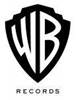 MULTIPLATINUM, GRAMMY® AWARD-NOMINATED LUKAS GRAHAM ANNOUNCES 2019 U.S. TOUR PERFORMING NEW SINGLE “LOVE SOMEONE” ON DANCING WITH THE STARS TONIGHT New Album 3 (The Purple Album) Out on October 26 via Warner Bros. Records, Available Now for Preorder 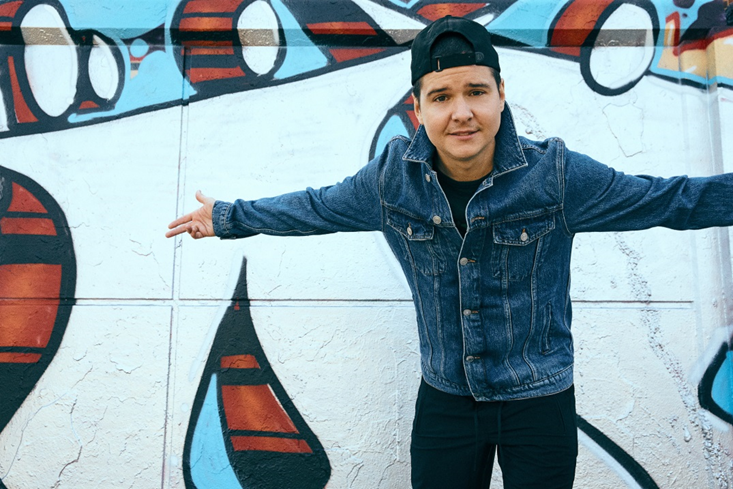 October 8, 2018 (Los Angeles, CA) – GRAMMY® Award-nominated multiplatinum Lukas Graham will embark on a 2019 U.S. tour, in support of the forthcoming album, 3 (The Purple Album), out on October 26 via Warner Bros. Records. Fans can purchase tickets for the tour here this Friday, October 12, with pre-sales beginning on Thursday, October 11 for fans who pre-order the album on lukasgraham.com. See below for full itinerary. Tonight, Lukas Graham will perform the first single, “Love Someone” on Dancing With The Stars, airing on ABC at 8/7c. Since its release earlier this month, “Love Someone” has amassed 29 million Spotify streams, 19 million YouTube views, and quickly became the #1 most added track at Hot AC Radio, securing its current position in the top 25. TIME praises, “In true Lukas Graham style, ‘Love Someone’ is a sweet and earnest tune… a fitting follow up that doubles down on the group’s image as one of the most wholesome collective voices in pop.” Watch the official video here. His next release, “Not A Damn Thing Changed” will make its debut this Friday. 3 serves as the follow-up to Lukas Graham’s eponymous global debut, which racked up over 23 million units in worldwide consumption, saw “7 Years” hit number one in 13 different countries, and earned the band three GRAMMY® Award nominations – including both Record and Song of the Year. The breakout smash was the highest-selling single by a debut artist in 2016, and catapulted the Danish artist to sold-out tours around the world, critical acclaim from the likes of The New York Times, Rolling Stone, and Billboard, and performances on The Tonight Show Starring Jimmy Fallon, Good Morning America, The Billboard Music Awards, Late Night with Seth Meyers, The Late Late Show with James Corden, CONAN, The GRAMMY® Awards and the MTV Video Music Awards, where he was also nominated for “Best New Artist.”While Lukas wrote the breakout debut album and subsequent smash “7 Years” in his mid-20s, grappling with the loss of his father, the new album sees Lukas push deeper still, holding a magnifying glass up to his life, laying bare his vulnerabilities and his fears, his sadness and his joy. Now 30, engaged to his long-term girlfriend, and proud father of a little girl, Viola, 3 serves as a "growing up" moment for Lukas as he transitions from son to father. Lukas says simply, “It’s a more mature record, definitely, but it has more life in it.”LUKAS GRAHAM U.S. TOUR DATESFebruary 22  	Portland, OR  	Crystal Ballroom  February 24  	Seattle, WA  	The Moore Theatre  February 26  	Berkeley, CA 	The UC Theatre  February 28  	Los Angeles, CA  The Wiltern  March 2 	San Diego, CA  	House of BluesMarch 3  	Phoenix, AZ  	The Van Buren  March 6  	Austin, TX  	Austin City Limits Live at The Moody TheaterMarch 7  	Houston, TX  	House of BluesMarch 8  	Dallas, TX  	House of Blues March 10  	Chicago, IL  	House of Blues  March 13  	Boston, MA  	House of BluesMarch 15  	New York, NY  	Hammerstein Ballroom  ###For further information on Lukas Graham, contact:Jaime Rosenberg / Jaime.Rosenberg@wbr.comCeri Roberts / Ceri.Roberts@wbr.comDigital Assets:Watch “Love Someone” video hereStream/Download “Love Someone” herePre-order 3 (The Purple Album) hereFollow Lukas Graham:Website: www.lukasgraham.com Facebook: facebook.com/LukasGraham Twitter: @LukasGraham Instagram: @lukasgraham Press Materials:press.wbr.com/lukasgraham 